Приложение № 3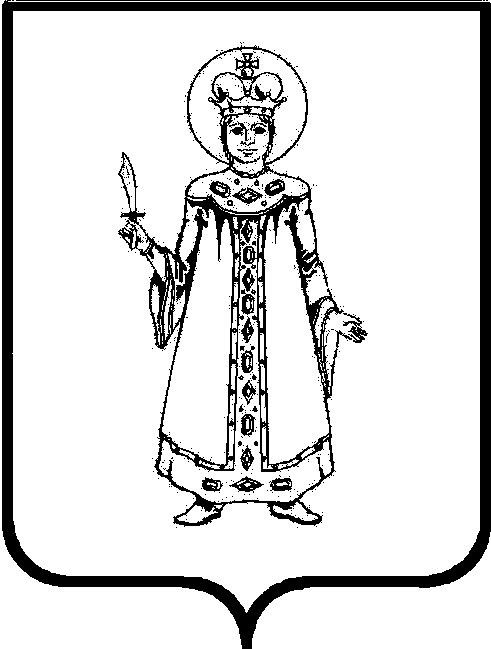 к приказу начальника Управления финансовАдминистрации Угличского муниципального районаот 29.09.2020 №85Уведомлениео возврате исполнительного документаУправление финансов Администрации Угличского муниципального района возвращает исполнительный документ серии ______ № _______________, выданный"__" __________ 20__ г. _________________________________________________________                                  (наименование судебного органа, выдавшего исполнительныйдокумент)на основании _______________________________________________________________                             (наименование акта судебного органа, дата, № дела, по которому он вынесен)в соответствии со следующим _________________________________________________                                               (указывается причина возврата)____________________________________________________________________________________________________________________________________________________________________________________________________________________________________________________________________________________________________________Приложение: на___листах.Начальник Управления финансов                                               _______________   ____________________________                                                                   (подпись)                           (расшифровка подписи)Приложение № 4к приказу начальника Управления финансовАдминистрации Угличского муниципального районаот 29.09.2020 №85Уведомлениео возврате решения налогового органаУправление финансов Администрации Угличского муниципального района возвращает решение налогового органа от "__" ________ 20___ г. №____, вынесенное___________________________________________________________________________(наименование налогового органа)в отношении должника ______________________________________________________                                 (наименование должника)в соответствии со следующим _______________________________________________                                                   (указывается причина возврата)____________________________________________________________________________________________________________________________________________________________________________________________________________________________________________________________________________________________________________Приложение: на____листах.Начальник Управления финансов                                                _______________   ____________________________                                                                       (подпись)                    (расшифровка подписи)Приложение № 5к приказу начальника Управления финансовАдминистрации Угличского муниципального районаот 29.09.2020 №85Уведомлениео возврате документов, приложенных к исполнительному документуУправление финансов Администрации Угличского муниципального района возвращает документы ______________________________________________________,которые прилагались к исполнительному документу серии _____ № ____________, выданному "__" __________ 20__ г. ____________________________________________                                                                               (наименование судебного органа,                                                                          выдавшего исполнительный документ)                на основании _______________________________________________________________                 (наименование акта судебного органа, дата, № дела,           по которому он вынесен)в соответствии со следующим _________________________________________________                                                                        (указывается причина возврата)_________________________________________________________________________________________________________________________________________________________________________________________________________________________________Приложение: на    листах.Начальник Управления финансов                                                  _______________   ____________________________                                                                           (подпись)                (расшифровка подписи)Приложение № 6к приказу начальника Управления финансовАдминистрации Угличского муниципального районаот 29.09.2020 №85Уведомлениеоб уточнении реквизитов счета    В  связи с представлением в Управление финансов Администрации Угличского муниципального района заявления с указанием неверных  реквизитов  банковского  счета, на которые должны быть перечислены  денежные  средства,  подлежащие  взысканию  по исполнительному документу серии _____ № ____________, выданному "__" _________ 20__ г. __________________________________________________________________,                    (наименование судебного органа, выдавшего исполнительный документ)на основании _____________________________________________________________                                           (наименование акта судебного органа, дата, № дела,                                                            по которому он вынесен)сообщаем Вам о необходимости представления в Управление финансов Администрации Угличского муниципального района уточненных реквизитов банковского счета взыскателя.Начальник Управления финансов                                                _______________   ____________________________                                                                      (подпись)                       (расшифровка подписи)Приложение № 7к приказу начальника Управления финансовАдминистрации Угличского муниципального районаот 29.09.2020 №85Уведомлениео поступлении исполнительного документа (при организации исполненияисполнительных документов, должниками по которым выступаютбюджетные (автономные) учреждения)	Управление финансов Администрации Угличского муниципального района уведомляет о поступлении исполнительного документа:и  необходимости  представления  в течение 30 рабочих дней со дня получениянастоящего уведомления платежного документа на перечисление в установленномпорядке   средств   для   полного  либо  частичного  исполнения  требованийисполнительного  документа  в  пределах общего остатка средств, учтенных налицевом счете должника.Приложение:  копия заявления взыскателя и исполнительного документа на __листах.Начальник Управления финансов                                              _______________   ______________________________                                                                     (подпись)                  (расшифровка подписи)Приложение № 8к приказу начальника Управления финансовАдминистрации Угличского муниципального районаот 29.09.2020 №85Уведомлениео поступлении исполнительного документа(при организации исполненияисполнительных документов, должниками по которым выступают казенные учреждения)	Управление финансов Администрации Угличского муниципального района уведомляет о поступлении исполнительного документа:и  необходимости  представления  в течение 10 рабочих дней со дня получениянастоящего уведомления следующих документов:- информации в письменном виде об источнике образования задолженности и окодах  бюджетной классификации Российской Федерации, по которым должны бытьпроизведены   расходы   бюджета  по  исполнению  исполнительного  документаприменительно  к  бюджетной  классификации  Российской  Федерации  текущегофинансового года;- платежного  документа на перечисление в установленном порядке средств вразмере  полного  либо  частичного  исполнения  требований  исполнительногодокумента.Приложение:   копия   заявления  взыскателя,  исполнительного  документа  и судебного акта, на основании которого он выдан, на __ листах.Начальник Управления финансов                                          _______________   ______________________________                                                                 (подпись)                     (расшифровка подписи)Приложение № 9к приказу начальника Управления финансовАдминистрации Угличского муниципального районаот 29.09.2020 №85Уведомлениео поступлении решения налогового органа(при организации исполнения решений налоговых органов,должниками по которым выступают бюджетные (автономные) учреждения)Управление финансов Администрации Угличского муниципального района уведомляет о поступлении решения налогового органа:и  необходимости  представления  в  течение  30   рабочих   дней   со   дняполучения  настоящего  уведомления  платежного  документа на перечисление вустановленном  порядке  средств  для  полного  либо  частичного  исполнениярешения  налогового  органа  в пределах общего остатка средств, учтенных налицевом счете должника.Приложение: копия решения налогового органа на ___ листах.Начальник Управления финансов                                             _______________   ____________________________                                                                    (подпись)                    (расшифровка подписи)Приложение № 10к приказу начальника Управления финансовАдминистрации Угличского муниципального районаот 29.09.2020 №85Уведомлениео поступлении решения налогового органа(при организации исполнения решений налоговых органов,должниками по которым выступают казенные учреждения)Управление финансов Администрации Угличского муниципального района уведомляет о поступлении решения налогового органа:и  необходимости  представления  в течение 10 рабочих дней со дня получениянастоящего уведомления следующих документов:- информации в письменном виде об источнике образования задолженности и окодах  бюджетной классификации Российской Федерации, по которым должны бытьпроизведены   расходы  бюджета  по  исполнению  решения  налогового  органаприменительно  к  бюджетной  классификации  Российской  Федерации  текущегофинансового года;- платежного  документа на перечисление в установленном порядке средств вразмере полного либо частичного исполнения решения налогового органа.Приложение: копия решения налогового органа на ___ листах.Начальник Управления финансов                                              _______________   ____________________________                                                                      (подпись)                   (расшифровка подписи)Приложение № 11к приказу начальника Управления финансовАдминистрации Угличского муниципального районаот 29.09.2020 №85Уведомлениео возврате полностью исполненного исполнительного документаУправление финансов Администрации Угличского муниципального района возвращает исполнительный документ серии ________ № _____________, выданный"__" _________ 20__ г. _________________________________________________________                                                     (наименование судебного органа, выдавшего                                                               исполнительный документ)на основании ______________________________________________________________,                                       (наименование акта судебного органа, дата, № дела,                                                             по которому он вынесен)в связи с полным исполнением требований исполнительного документа.Приложение: на____листах.Начальник Управления финансов                                              _______________   ____________________________                                                                     (подпись)                     (расшифровка подписи)Приложение №12к приказу начальника Управления финансовАдминистрации Угличского муниципального районаот 29.09.2020 №85Уведомлениеоб исполнении в полном объеме решения налогового органаУправление финансов Администрации Угличского муниципального района уведомляет об исполнении в полном объеме решения налогового органа № ____________,выданного "__" __________ 20г. ______________________________________________                                                                             (наименование налогового органа,                                                                                          выдавшего решение)Начальник Управленияфинансов                                               _______________   ____________________________                                                                      (подпись)                  (расшифровка подписи)Приложение № 13к приказу начальника Управления финансовАдминистрации Угличского муниципального районаот 29.09.2020 №85Уведомлениео приостановлении операций по расходованию средствВ связи с неисполнением требований исполнительного документа серии _____ № _____________, выданного"__" _________ 20__ г. _________________________________                                                                                          (наименование судебного органа,                                                                                         выдавшего исполнительный документ)на основании ______________________________________________________________,                                             (наименование акта судебного органа, дата, № дела,                                                                 по которому он вынесен)в пользу __________________________________________________________________(наименование взыскателя)сообщаем, что на основании ___________________________________________________                                                               (основание для приостановления операций)осуществление операций по расходованию средств на лицевых счетах ___________________________________________________________________________(наименование должника)приостановлено до момента устранения  нарушений  (за  исключением  операций по исполнению исполнительных документов, решений налоговых органов, а также платежных  документов,  предусматривающих  перечисление или выдачу денежных средств  для  расчетов  по  оплате труда с лицами, работающими по трудовому договору  (контракту), перечисление удержанных налогов и уплату начисленных страховых   взносов  на  обязательное  социальное  страхование  в  связи  с указанными расчетами).Начальник Управления финансов                                                 _______________   ____________________________                                                                          (подпись)                  (расшифровка подписи)Приложение № 14к приказу начальника Управления финансовАдминистрации Угличского муниципального районаот 29.09.2020 №85Уведомлениео приостановлении операций по расходованию средств    В связи с неисполнением решения налогового органа № _______________, выданного "__" _______ 20__ г.__________________________________________________________                                      (наименование налогового органа, выдавшего решение)сообщаем, что на основании __________________________________________________                                                            (основание для приостановления операций)осуществление операций по расходованию средств на лицевых счетах________________________________________________________________________(наименование должника)приостановлено  до момента устранения нарушений (за исключением операций по исполнению  исполнительных  документов,  решений налоговых органов, а также платежных  документов,  предусматривающих  перечисление или выдачу денежных средств  для  расчетов  по  оплате труда с лицами, работающими по трудовому договору  (контракту), перечисление удержанных налогов и уплату начисленных страховых   взносов  на  обязательное  социальное  страхование  в  связи  с указанными расчетами).Начальник Управления финансов                                               _______________   ____________________________                                                                      (подпись)                     (расшифровка подписи)Приложение № 15к приказу начальника Управления финансовАдминистрации Угличского муниципального районаот 29.09.2020 №85Уведомлениео неисполнении должником требований исполнительногодокумента    В связи с истечением "__" ______ 20__ г. трехмесячного срока исполнения исполнительного документа серии ________ № _____________________, выданного"__" _______ 20__ г. ____________________________________________________________                                                     (наименование судебного органа,                                                      выдавшего исполнительный документ)на основании ______________________________________________________________,                                      (наименование акта судебного органа, дата, № дела,                                                            по которому он вынесен)и  неисполнением  __________________________________________________________                                                                       (наименование должника)содержащихся  в   нем  требований  сообщаем, что операции по расходованию средств на всех лицевых счетах, открытых в Управлении финансов Администрации Угличского муниципального района приостановлены. Начальник Управления финансов                                                 _______________   ____________________________                                                                        (подпись)                 (расшифровка подписи)Приложение № 16к приказу начальника Управления финансовАдминистрации Угличского муниципального районаот 29.09.2020 №85Уведомлениео неисполнении должником требований решения налогового органа    В связи с истечением "__" ______ 20__ г. трехмесячного срока исполнения решения налогового органа  № _____________________, выданного"__" _______ 20__ г. ________________________________________________________________________(наименование налогового органа, выдавшего решение)и  неисполнением  _________________________________________________________                                                                       (наименование должника)содержащихся  в   нем  требований  сообщаем, что операции по расходованию средств на всех лицевых счетах, открытых в Управлении финансов Администрации Угличского муниципального района приостановлены. Начальник Управления финансов                                                  _______________   ____________________________                                                                          (подпись)                 (расшифровка подписи)Приложение № 17к приказу начальника Управления финансовАдминистрации Угличского муниципального районаот 29.09.2020 №85Уведомлениедолжника о возвращении исполнительногодокумента взыскателю Управление финансов Администрации Угличского муниципального района сообщает, что согласно заявлению  _____________________________________________                                                                          (наименование взыскателя) отозван исполнительный документ серия ____ № _______, выданного "__" __________ 20__ г._______________________________________________________________________(наименование судебного органа, выдавшего исполнительный документ)на основании ______________________________________________________________                                             (наименование акта судебного органа, дата, № дела,                                                                   по которому он вынесен)Приложение:   копия   заявления  взыскателя на __ листах.Начальник Управления финансов                                               _______________   ____________________________                                                                       (подпись)                   (расшифровка подписи)Приложение № 18к приказу начальника Управления финансовАдминистрации Угличского муниципального районаот 29.09.2020 №85Уведомлениео возобновлении операций по расходованию средств	В связи с устранением нарушений по исполнению требований исполнительного документа серия ____ № _______, выданного "__" ______ 20__ г. _________________________________________________________________________(наименование судебного органа, выдавшегоисполнительный документ)на основании ________________________________________________________(наименование акта судебного органа, дата, № дела,по которому он вынесен)возобновлены операции на лицевых счетах __________________________________________________________________,(наименование должника)приостановленные в соответствии _______________________________________________.                                                                         (основание для приостановления операций)Начальник Управления финансов                                               _______________   ____________________________                                                                        (подпись)                         (расшифровка подписи)Приложение № 19к приказу начальника Управления финансовАдминистрации Угличского муниципального районаот 29.09.2020 №85Уведомлениео возобновлении операций по расходованию средств 	В связи с устранением нарушений по исполнению требований решения налогового органа № _______, выданного "__" ______ 20__ г. _________________________________________________________________________(наименование налогового органа, выдавшегорешение)возобновлены операции на лицевых счетах __________________________________________________________________,(наименование должника)приостановленные в соответствии _______________________________________________.                                                                         (основание для приостановления операций)Начальник Управления финансов                                               _______________   ____________________________                                                                                        (подпись)                         (расшифровка подписи)                                                                                                                                                                                          Приложение № 1к приказу начальника Управления финансов Администрации Угличского муниципального районаот 29.09.2020 № 85                                                                                                                                                                                          Приложение № 1к приказу начальника Управления финансов Администрации Угличского муниципального районаот 29.09.2020 № 85                                                                                                                                                                                          Приложение № 1к приказу начальника Управления финансов Администрации Угличского муниципального районаот 29.09.2020 № 85                                                                                                                                                                                          Приложение № 1к приказу начальника Управления финансов Администрации Угличского муниципального районаот 29.09.2020 № 85                                                                                                                                                                                          Приложение № 1к приказу начальника Управления финансов Администрации Угличского муниципального районаот 29.09.2020 № 85                                                                                                                                                                                          Приложение № 1к приказу начальника Управления финансов Администрации Угличского муниципального районаот 29.09.2020 № 85                                                                                                                                                                                          Приложение № 1к приказу начальника Управления финансов Администрации Угличского муниципального районаот 29.09.2020 № 85                                                                                                                                                                                          Приложение № 1к приказу начальника Управления финансов Администрации Угличского муниципального районаот 29.09.2020 № 85                                                                                                                                                                                          Приложение № 1к приказу начальника Управления финансов Администрации Угличского муниципального районаот 29.09.2020 № 85                                                                                                                                                                                          Приложение № 1к приказу начальника Управления финансов Администрации Угличского муниципального районаот 29.09.2020 № 85                                                                                                                                                                                          Приложение № 1к приказу начальника Управления финансов Администрации Угличского муниципального районаот 29.09.2020 № 85                                                                                                                                                                                          Приложение № 1к приказу начальника Управления финансов Администрации Угличского муниципального районаот 29.09.2020 № 85                                                                                                                                                                                          Приложение № 1к приказу начальника Управления финансов Администрации Угличского муниципального районаот 29.09.2020 № 85                                                                                                                                                                                          Приложение № 1к приказу начальника Управления финансов Администрации Угличского муниципального районаот 29.09.2020 № 85                                                                                                                                                                                          Приложение № 1к приказу начальника Управления финансов Администрации Угличского муниципального районаот 29.09.2020 № 85                                                                                                                                                                                          Приложение № 1к приказу начальника Управления финансов Администрации Угличского муниципального районаот 29.09.2020 № 85Журнал учета исполнительных документовЖурнал учета исполнительных документовЖурнал учета исполнительных документовЖурнал учета исполнительных документовЖурнал учета исполнительных документовЖурнал учета исполнительных документовЖурнал учета исполнительных документовЖурнал учета исполнительных документовЖурнал учета исполнительных документовЖурнал учета исполнительных документовЖурнал учета исполнительных документовЖурнал учета исполнительных документовЖурнал учета исполнительных документовЖурнал учета исполнительных документовЖурнал учета исполнительных документовЖурнал учета исполнительных документовУправления финансов Администрации Угличского муниципального районаУправления финансов Администрации Угличского муниципального районаУправления финансов Администрации Угличского муниципального районаУправления финансов Администрации Угличского муниципального районаУправления финансов Администрации Угличского муниципального районаУправления финансов Администрации Угличского муниципального районаУправления финансов Администрации Угличского муниципального районаУправления финансов Администрации Угличского муниципального районаУправления финансов Администрации Угличского муниципального районаУправления финансов Администрации Угличского муниципального районаУправления финансов Администрации Угличского муниципального районаУправления финансов Администрации Угличского муниципального районаУправления финансов Администрации Угличского муниципального районаУправления финансов Администрации Угличского муниципального районаУправления финансов Администрации Угличского муниципального районаУправления финансов Администрации Угличского муниципального района№ п/пОрганизация-взыскательГлавный распорядитель средствУчреждение-должникДело №Исполнительный документИсполнительный документСумма по исполнительному документуСумма по исполнительному документуСумма по исполнительному документуСумма по исполнительному документуПоступление исполнительного документа в УФПоступление исполнительного документа в УФУведомление о поступлении исполнительного документа  (должнику)                                        Уведомление о поступлении исполнительного документа  (должнику)                                        Дата вручения уведомления должнику№ п/пОрганизация-взыскательГлавный распорядитель средствУчреждение-должникДело №№Датаобщая суммав т.ч.в т.ч.в т.ч.№Дата№ДатаДата вручения уведомления должнику№ п/пОрганизация-взыскательГлавный распорядитель средствУчреждение-должникДело №№Датаобщая суммаосновной долггоспошлинапени, штраф, услуги представителя№Дата№ДатаДата вручения уведомления должнику12345678910111213141516Срок оплаты исполнительного документа в соответствии с законодательствомУведомление о приостановлении операций по расходованию средств (должнику)Уведомление о приостановлении операций по расходованию средств (должнику)Уведомление о неисполнении должником требований исполнительного документа (взыскателю)Уведомление о неисполнении должником требований исполнительного документа (взыскателю)Уведомление о возврате исполнительного документа (взыскателю/суд)Уведомление о возврате исполнительного документа (взыскателю/суд)Дополнительная информацияОплата              (бюджетный отдел) (дата и сумма)Оплата (казначейство) (дата и сумма)Остаток долга по исполнительному документуОстаток долга по исполнительному документуОстаток долга по исполнительному документуОстаток долга по исполнительному документуУведомление о возврате полностью исполненного исполнительного документа (суд)Уведомление о возврате полностью исполненного исполнительного документа (суд)Срок оплаты исполнительного документа в соответствии с законодательством№Дата№Дата№ДатаДополнительная информацияОплата              (бюджетный отдел) (дата и сумма)Оплата (казначейство) (дата и сумма)общая суммав т.ч.в т.ч.в т.ч.№ДатаСрок оплаты исполнительного документа в соответствии с законодательством№Дата№Дата№ДатаДополнительная информацияОплата              (бюджетный отдел) (дата и сумма)Оплата (казначейство) (дата и сумма)общая суммаосновной долггоспошлинапени, штраф, услуги представителя№Дата17181920212223242526272829303132                                                                                                                                                                                          Приложение № 2к приказу начальника Управления финансов Администрации Угличского муниципального районаот 29.09.2020 № 85                                                                                                                                                                                          Приложение № 2к приказу начальника Управления финансов Администрации Угличского муниципального районаот 29.09.2020 № 85                                                                                                                                                                                          Приложение № 2к приказу начальника Управления финансов Администрации Угличского муниципального районаот 29.09.2020 № 85                                                                                                                                                                                          Приложение № 2к приказу начальника Управления финансов Администрации Угличского муниципального районаот 29.09.2020 № 85                                                                                                                                                                                          Приложение № 2к приказу начальника Управления финансов Администрации Угличского муниципального районаот 29.09.2020 № 85                                                                                                                                                                                          Приложение № 2к приказу начальника Управления финансов Администрации Угличского муниципального районаот 29.09.2020 № 85                                                                                                                                                                                          Приложение № 2к приказу начальника Управления финансов Администрации Угличского муниципального районаот 29.09.2020 № 85                                                                                                                                                                                          Приложение № 2к приказу начальника Управления финансов Администрации Угличского муниципального районаот 29.09.2020 № 85                                                                                                                                                                                          Приложение № 2к приказу начальника Управления финансов Администрации Угличского муниципального районаот 29.09.2020 № 85                                                                                                                                                                                          Приложение № 2к приказу начальника Управления финансов Администрации Угличского муниципального районаот 29.09.2020 № 85                                                                                                                                                                                          Приложение № 2к приказу начальника Управления финансов Администрации Угличского муниципального районаот 29.09.2020 № 85                                                                                                                                                                                          Приложение № 2к приказу начальника Управления финансов Администрации Угличского муниципального районаот 29.09.2020 № 85                                                                                                                                                                                          Приложение № 2к приказу начальника Управления финансов Администрации Угличского муниципального районаот 29.09.2020 № 85                                                                                                                                                                                          Приложение № 2к приказу начальника Управления финансов Администрации Угличского муниципального районаот 29.09.2020 № 85                                                                                                                                                                                          Приложение № 2к приказу начальника Управления финансов Администрации Угличского муниципального районаот 29.09.2020 № 85                                                                                                                                                                                          Приложение № 2к приказу начальника Управления финансов Администрации Угличского муниципального районаот 29.09.2020 № 85Журнал учета решений налоговых органов  
о взыскании налога, сбора, пени, штрафа и процентов 
Управления финансов Администрации Угличского муниципального районаЖурнал учета решений налоговых органов  
о взыскании налога, сбора, пени, штрафа и процентов 
Управления финансов Администрации Угличского муниципального районаЖурнал учета решений налоговых органов  
о взыскании налога, сбора, пени, штрафа и процентов 
Управления финансов Администрации Угличского муниципального районаЖурнал учета решений налоговых органов  
о взыскании налога, сбора, пени, штрафа и процентов 
Управления финансов Администрации Угличского муниципального районаЖурнал учета решений налоговых органов  
о взыскании налога, сбора, пени, штрафа и процентов 
Управления финансов Администрации Угличского муниципального районаЖурнал учета решений налоговых органов  
о взыскании налога, сбора, пени, штрафа и процентов 
Управления финансов Администрации Угличского муниципального районаЖурнал учета решений налоговых органов  
о взыскании налога, сбора, пени, штрафа и процентов 
Управления финансов Администрации Угличского муниципального районаЖурнал учета решений налоговых органов  
о взыскании налога, сбора, пени, штрафа и процентов 
Управления финансов Администрации Угличского муниципального районаЖурнал учета решений налоговых органов  
о взыскании налога, сбора, пени, штрафа и процентов 
Управления финансов Администрации Угличского муниципального районаЖурнал учета решений налоговых органов  
о взыскании налога, сбора, пени, штрафа и процентов 
Управления финансов Администрации Угличского муниципального районаЖурнал учета решений налоговых органов  
о взыскании налога, сбора, пени, штрафа и процентов 
Управления финансов Администрации Угличского муниципального районаЖурнал учета решений налоговых органов  
о взыскании налога, сбора, пени, штрафа и процентов 
Управления финансов Администрации Угличского муниципального районаЖурнал учета решений налоговых органов  
о взыскании налога, сбора, пени, штрафа и процентов 
Управления финансов Администрации Угличского муниципального районаЖурнал учета решений налоговых органов  
о взыскании налога, сбора, пени, штрафа и процентов 
Управления финансов Администрации Угличского муниципального районаЖурнал учета решений налоговых органов  
о взыскании налога, сбора, пени, штрафа и процентов 
Управления финансов Администрации Угличского муниципального районаЖурнал учета решений налоговых органов  
о взыскании налога, сбора, пени, штрафа и процентов 
Управления финансов Администрации Угличского муниципального района№ п/пОрганизация-взыскатель (налоговый орган)Главный распорядитель средствУчреждение-должникРешениеРешениеСумма по решениюСумма по решениюСумма по решениюСумма по решениюПоступление решения в УФПоступление решения в УФУведомление о поступлении решения  (должнику)                                        Уведомление о поступлении решения  (должнику)                                        Дата вручения уведомления должникуСрок оплаты решения в соответствии с законодательством№ п/пОрганизация-взыскатель (налоговый орган)Главный распорядитель средствУчреждение-должник№Датаобщая суммав т.ч.в т.ч.в т.ч.№Дата№ДатаДата вручения уведомления должникуСрок оплаты решения в соответствии с законодательством№ п/пОрганизация-взыскатель (налоговый орган)Главный распорядитель средствУчреждение-должник№Датаобщая сумманалоги, страховые взносыпеништрафы, проценты№Дата№ДатаДата вручения уведомления должникуСрок оплаты решения в соответствии с законодательством12345678910111213141516Уведомление о приостановлении операций по расходованию средств (должнику)Уведомление о приостановлении операций по расходованию средств (должнику)Уведомление о неисполнении должником требований решения (налоговый орган)Уведомление о неисполнении должником требований решения (налоговый орган)Уведомление о возврате решения (налоговый орган)Уведомление о возврате решения (налоговый орган)Дополнительная информацияОплата              (бюджетный отдел)                 (дата и сумма)Оплата (казначейство) (дата и сумма)Остаток долга по решениюОстаток долга по решениюОстаток долга по решениюОстаток долга по решениюУведомление о возврате полностью исполненного решения                           (налоговый орган)Уведомление о возврате полностью исполненного решения                           (налоговый орган)№Дата№Дата№ДатаДополнительная информацияОплата              (бюджетный отдел)                 (дата и сумма)Оплата (казначейство) (дата и сумма)общая суммав т.ч.в т.ч.в т.ч.№Дата№Дата№Дата№ДатаДополнительная информацияОплата              (бюджетный отдел)                 (дата и сумма)Оплата (казначейство) (дата и сумма)общая сумманалоги, страховые взносыпеништрафы, проценты№Дата171819202122232425262728293031№п/пДата поступления исполнительного документа в Управление финансовНаименование взыскателя (представителя взыскателя) или судебного органа, представившего исполнительный документИсполнительный документИсполнительный документИсполнительный документ№п/пДата поступления исполнительного документа в Управление финансовНаименование взыскателя (представителя взыскателя) или судебного органа, представившего исполнительный документсерия, номер дата выдачинаименование судебного акта и судебного органа, номер и дата дела, по которому выдан исполнительный документ123456№п/пДата поступления исполнительного документа в Управление финансовНаименование взыскателя (представителя взыскателя) или судебного органа, представившего исполнительный документИсполнительный документИсполнительный документИсполнительный документ№п/пДата поступления исполнительного документа в Управление финансовНаименование взыскателя (представителя взыскателя) или судебного органа, представившего исполнительный документсерия, номер дата выдачинаименование судебного акта и судебного органа, номер и дата дела, по которому выдан исполнительный документ123456N п/пДата поступления решения налогового органа Управление финансовНаименование налогового органа, представившего решениеНомер и дата выдачи решения налогового органа1234N п/пДата поступления решения налогового органа Управление финансовНаименование налогового органа, представившего решениеНомер и дата выдачи решения налогового органа1234